Сережа был с папой в тире. Они договорились, что Сережа делает 5 выстрелов и за каждое попадание получает еще 2 премиальных выстрелов. Сережа стрелял 11 раз. Сколько у него было попаданий?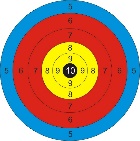 Улитка ползет по дереву, высота которого . За день она проползает  вверх, а ночью соскальзывает на  вниз. За сколько дней улитка доползет до вершины дерева?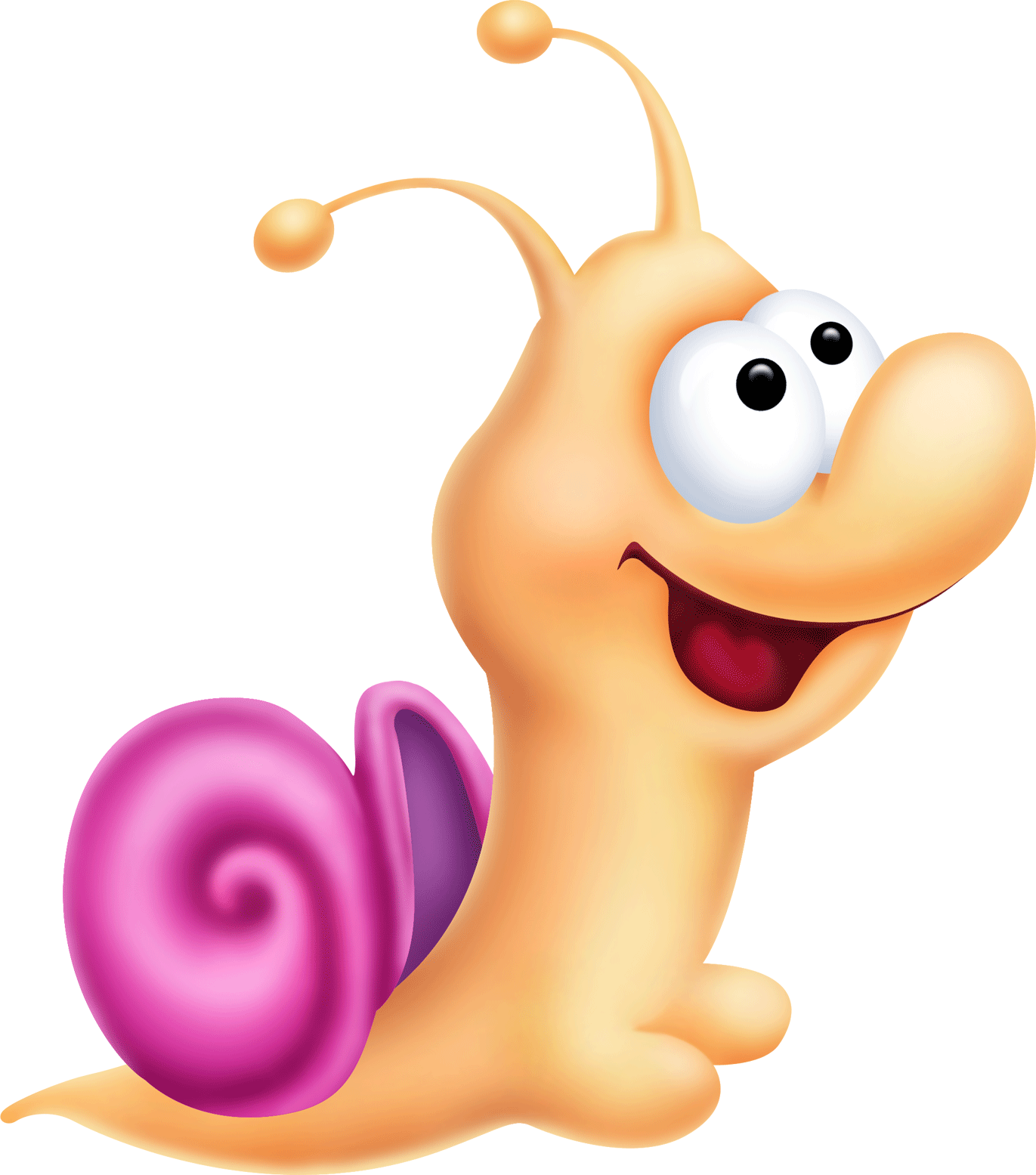 Разделить 5 яблок между пятью лицами, чтобы каждый получил по яблоку, и одно яблоко осталось в корзине. 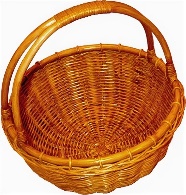 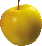 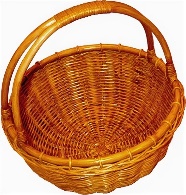 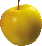 В комнате 4 угла. В каждом углу сидит кошка. Напротив каждой кошки по три кошки. На хвосте каждой кошки по одной кошке. Сколько всего кошек в комнате? 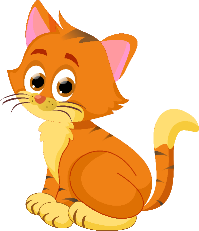 Отрывок из произведения «Про одного ученика и шесть единиц».Задачу задали у насЕе решал я целый час,И вышло у меня в ответе:Два землекопа и две трети…Задание: Назвать автора и ответить верно, ли решена задача.Отрывок из повести «Витя Малеев в школе и дома».«Выбегаю на улицу, смотрю – идет Шишкин. – «Слушай, - говорю, - Костя. Мальчик и девочка рвали в лесу орехи, нарвали 120 штук, мальчик взял себе вдвое больше, чем девочка. Что делать, по-твоему?» - «Надавать, - говорит, - ему по шее, чтоб не обижал девочек!»Задание: Назвать автора и решить задачу, сколько орехов у мальчика и сколько орехов у девочки.Какой выдающийся русский ученый жил в 1711-1765 гг.